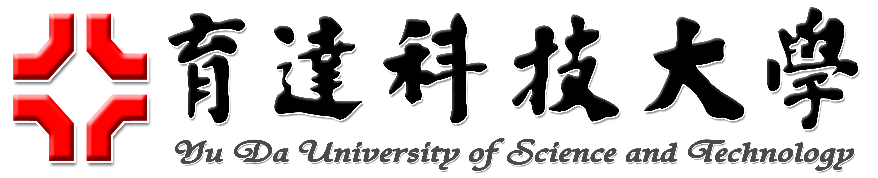  	學年第 	學期修習學分超修、減修申請書     部別：□日間部 □進修部 □進修部營區專班      學制：□四技   □二技   □碩士(在職專)班                系      年     班  學號：                      姓名：                           依本校學則第二十條規定，本校學生每學期修習學分數，以九學分以 上，二十五學分以下為原則。但情況特殊，經核可者，得超修三學分 以下，或減修四學分以下之學分。□ 超修申請（學期修課總學分數為 	學分） 申請原因：□ 為本學年應屆畢業生或延修生，須超修方得達畢業應修學分。□ 為轉學生，因需補修低年級學分。□ 需加選輔系、雙主修應修讀之課程。□  其他（請說明原因） 	本人申請系所同意，本學期所修學分數超過學校規定上限。本人瞭解所修學分過多，可能造成功課壓力增大之影響。□ 減修申請（學期修課總學分數為 	學分） 申請原因：□ 本人因身體因素，安排過多課程體力無法負荷。（請檢附證明文件）□  其他（請說明原因） 	本人申請系所同意，本學期所修學分數低於學校規定下限。本人瞭解所修學分過少，可能造成延遲畢業之影響。因超修或減修所造成之後果，由本人自行承擔。本表蒐集之個人資料，僅限於特定目的使用，非經當事人同意，絕不轉做其他用途，亦不會公佈任何資訊，並遵循本校資料保存與安全控管辦理。中	華	民	國	年	月	日申請人簽名系主任   註冊課務組組長教務長聯絡電話：